ПроектСодержание :
1. Паспортные данные мини - музея « Погремушки».
   Положение о мини-музее.
2. Проект мини музея
3. Разделы мини музея
4. План работы по реализации  мини- музея
5. Ожидаемый результат.

1. Паспортные данные . Положение о мини музее.
Наименование музея: « Погремушки»
Профиль музея: познавательный.
Общее положение.
Мини- музеи создаются в каждой возрастной группе в целях воспитания , развития и социализации воспитанников.
Профиль и функции мини-музея определяются задачами Учреждения.
Цель:
Способствовать воспитанию у детей основ музейной культуры. Создать условия для музея.
Развитие музыкальных способностей детей раннего возраста через создание и реализацию системы работы в разных видах детской деятельности.
Задачи:
1. Формирование системы ценностей ребёнка , в его приобщении к историческому, культурному, природному наследию
2. Способствовать воспитанию познавательного , творческого и эмоционального развития.
3. Обогащение предметно- развивающей среды в группе.
4. Обогащение словаря и развитие речи детей.
5. Формирование у детей представлений о музее.
6. Приучать ребёнка экспериментировать с музыкальными игрушками , к изучению их звуковых возможностей.
2. Проект мини-музей
Музей – это учреждение, которое занимается собиранием, изучением, хранением и показом предметов, которые рассказывают о развитии человечества и представляющих историческую или художественную ценность.Как много интересных вещей вокруг нас! Как богат и разнообразен окружающий мир! А если всмотреться внимательно, то оказывается, у каждого предмета, вещи, есть своя история, свой длинный путь, изучив который можно выстроить цепочку развитий и усовершенствования того или иного предмета. И, самое главное, что все это – дело человеческих рук, человеческого ума.Тема для создания мини – музея была выбрана сразу:Погремушки  есть почти у каждого в доме, где есть дети.В группе есть набор погремушек для занятий, игр.Был разработан мини – музей в группе под названием «Погремушки».
Проект реализации через разделы:1)    Ребенок и окружающий мир2)    Развитие речи3)    Ознакомление с художественной литературой4)    Художественно – эстетическое развитие5)    Социально – личностное развитиеТема проекта: мини музей группы «погремушки».Цели:         Развитие музыкальных способностей детей раннего возраста через создание  и реализацию системы работы в разных видах детской деятельности.Задачи: 1. Формировать у детей представление о музее. Расширять кругозор детей с помощью информационной и экскурсионной деятельности2.Обогащать предметно – развивающую среду созданием мини – музея в группе.3. Овладеть образно – игровыми и имитационными движениями в сочетании с музыкой.4. Приучать ребенка экспериментировать с музыкальными игрушками, к изучению их звуковых возможностей.
5.Развивать игровые, музыкально – сенсорные способности, учитывать индивидуальные способности ребенка
6. Развивать творческие способности, фантазию при изготовлении поделок (погремушек) совместно с родителями.
7. Привлекать родителей к культурно – досуговой деятельности детского сада. Ожидаемый результат:Дети усвоили правила поведения в музее.Повысился уровень активности родителей.Данная форма работы оказалась интересной как для детей, так и для родителей.Ресурсное обеспечение:Для успешной реализации проекта информация была получена из интернета.Вид проекта: долгосрочныйУчастники проекта:Воспитатели группы, дети, родители воспитанников.Место расположения музея: групповая комната.

3. Разделы мини музея
Особенности использования.
Экспонаты данной коллекции находятся в свободном доступе у детей и используются ими для игр.
Погремушки разных цветов, форм, из разных материалов. Соответствуют возрастным особенностям детей, экологически безопасны , не содержат мелких деталей.
Игротека -
Пластмассовые игрушки.
Вязаные игрушки.
Деревянные игрушки.
Игрушки сделанные из соленого теста своими руками.Галерея  - фотоальбом .
Библиотека  - загадки, стихи о погремушках, упражнения .4. План работы по реализации проекта мини – музея группы «Погремушки».Тематический план

                                            5. Ожидаемый результат:- Дети усвоили правила поведения в музее, имели представление что такое музей.- Повысился уровень активности родителей.- Данная форма работы оказалась интересной как для детей, так и для родителей.
-Обогащение предметно – развивающей среды
- Развитие творческих способностей, фантазии при изготовлении поделок( погремушек) совместно с родителями.
- Развитие игровых, музыкальных, личностных и интеллектуальных способностей.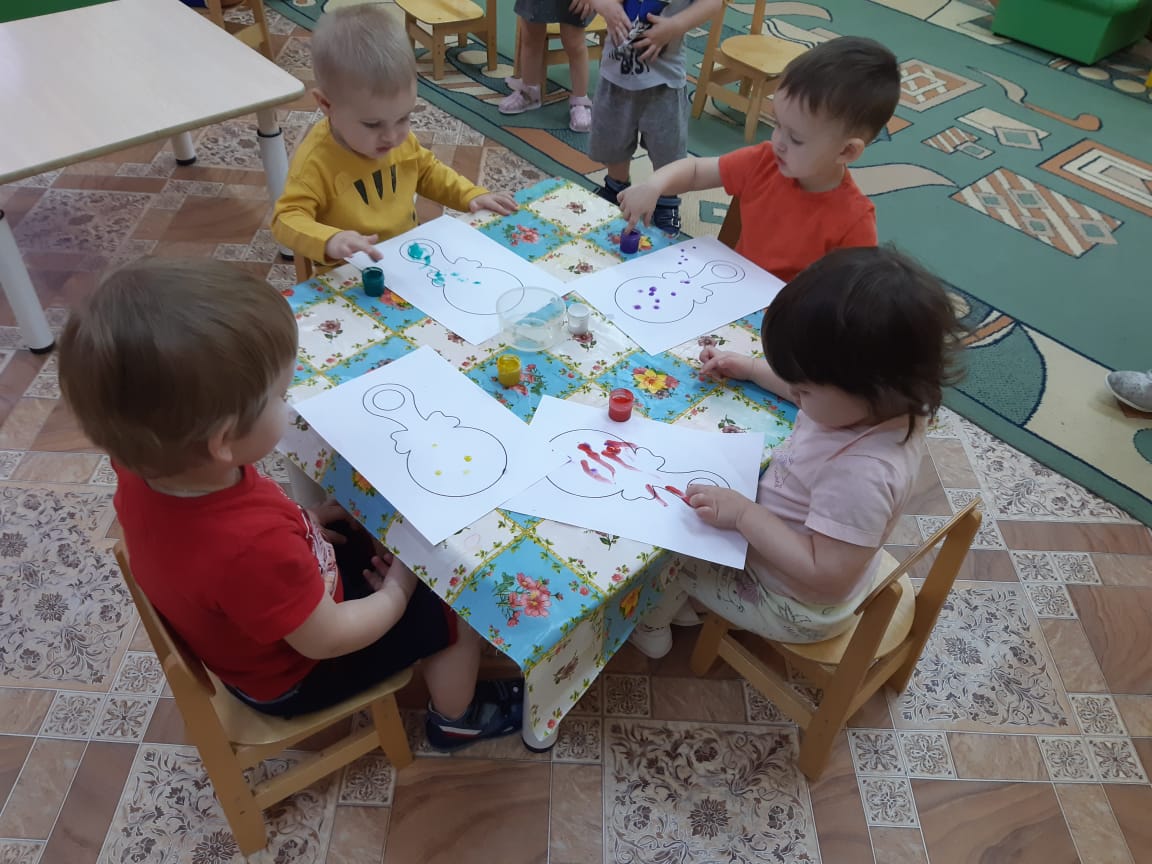 ЭтапРабота воспитателяМероприятия с детьмиВзаимодействия с родителямиПодготовительныйОпределение места размещения музея
Планирование экспозиции
Оформление музея
Подбор экспонатов


Выпуск буклетаПредложить детям вместе с родителями выбрать дома для музея погремушки.

Знакомство детей с понятием мини- музей.Правила поведения в музее.    Объявления для родителей об организации мини-музея.    Беседа с родителями о целях и задачах особенностях мини – музея в группе.
Просьба сделать вместе с детьми погремушки.
ПрактическийПервый экспонат 
Знакомство с новыми экспонатами.
Чтение книг о погремушках.Конструируем погремушку из крупной мозаики .

Рисунки
« погремушка»

Организация
посещений музеяВыбор места для погремушки.
Рассмотрели , поиграли.
  Дети рассматривают изображения погремушек.




Помогаем детям сделать погремушку которая звенит.
Предложить детям сделать погремушки с родителями.Объявление о начале работы музея 

Родители откликнулись принесли погремушки.Совместно с родителями + детьми


Приглашение родителей в музей.ЗанятиеОбразовательная область  Цель занятия « Стихи про погремушку детям» Л. Разумова, О. Шалимова, Н. Радченко,А. Барто ,загадки, пословицы из картотеки.Чтение художественной литературыРазвитие литературной речи« Погремушки весело звенят»Физическая культураРазвитие основных движений« Погремушки у ребят»Музыка Развитие музыкально- ритмической деятельностиРисование: разрисуй погремушкуХудожественное творчество Развитие продуктивной деятельности, развитие мелкой моторики рукРассказ с использованием фотографий о погремушках, о том какие бывают , как возникла погремушка.
Рассматриваем какого цвета погремушки, какой формы, величины.
Опыты с подручными материалами « Зависит ли сила голоса - звука погремушки от её наполнения»Познание Расширение кругозора детей;
Формирование понятия : цвет, форма, величина;
Развитие познавательно - исследовательской деятельности Побуждаем убирать экспонаты на местаТруд Закрепляем навык соблюдать порядок в групповой комнатеСкажи « что звучит»Коммуникация Развитие речи с музыкальным сопровождениемБеседа о том что игрушки нельзя грызть, ломать.ЗдоровьеВоспитание культурно- гигиенических навыков Беседа о том как играть с игрушками.БезопасностьФормирование основ безопасностиРассказ об истории возникновения погремушки
с использованием фотоСоциализация
ПознаниеФормирование принадлежности к мировому        сообществу, истории человечества